Признаки употребления наркотиков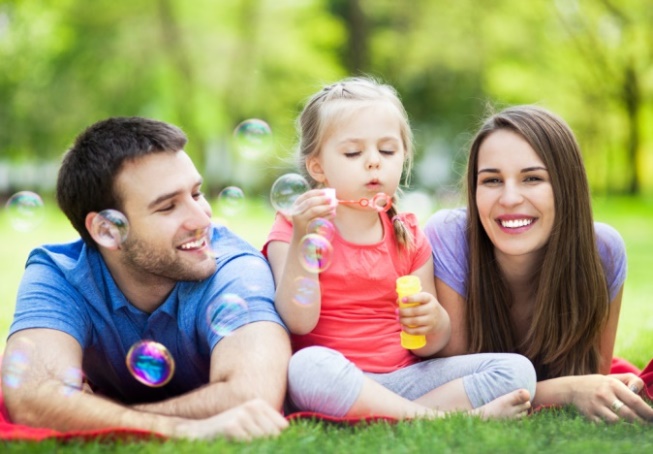 «Здоровье есть высочайшее богатство человека» ГиппократМОУ «Лицей №7»Защитите Вашего ребёнка от наркотиков (информация для родителей)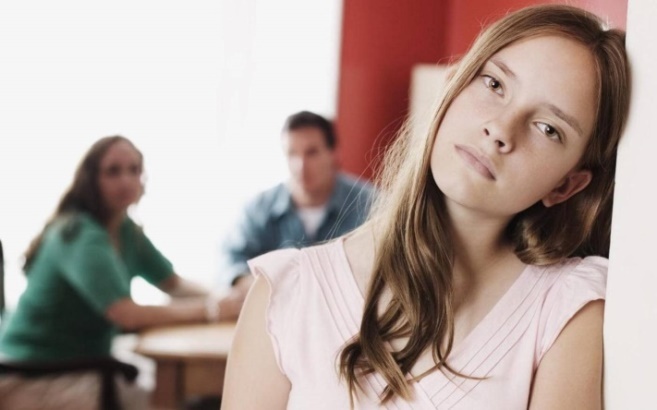 Тихвин2017